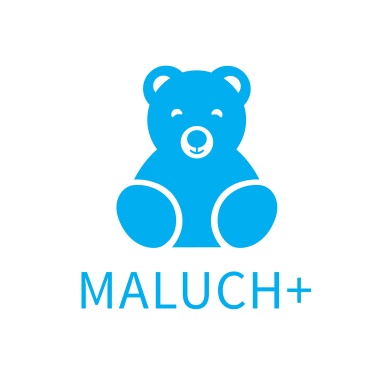 Oświadczenie o kosztach pośrednichOświadczam, że w kalkulacji kosztów, dołączonej do oferty na realizację zadania pod nazwą ……………………………………………………………………………………………….. :Nie zostały wskazane koszty pośrednie realizacji zadania*.Zostały wskazane następujące koszty pośrednie realizacji zadania*:…………………….. na kwotę …………………………….. na kwotę …………………………….…………………….Łączna kwota kosztów pośrednich wynosi ……….. co stanowi …..% kosztów całości realizacji zadania, wynoszących ……………………………….**niepotrzebne skreślić………………………………..……………(data i czytelny podpis)